Publicado en  el 03/09/2014 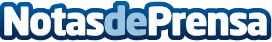 Inforpress abre oficina en MéxicoEs la segunda apertura internacional que la consultora realiza en los últimos seis mesesDatos de contacto:InforpressNota de prensa publicada en: https://www.notasdeprensa.es/inforpress-abre-oficina-en-mexico_1 Categorias: Comunicación Oficinas Actualidad Empresarial http://www.notasdeprensa.es